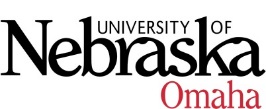 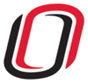 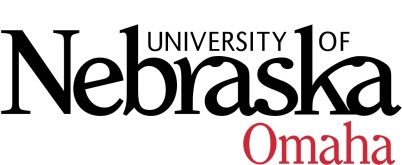 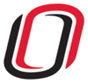 UNIVERSITY OF NEBRASKA AT OMAHAEDUCATIONAL POLICY ADVISORY COMMITTEESUMMARYFriday, September 11, 20158:00 AM202 Eppley Administration Building Members present:  Gwyneth Cliver, John Erickson, Richard Stacy, Marshall Prisbell, Katie Bishop, Ann Coyne and Associate VC Deborah Smith-Howell, facilitator Welcome/IntroductionsDiscussion/AnnouncementsOverview of program review process (handout)Discussed master syllabi guidelines alright with what we had but will review and send feedback.   CurriculumThe Minor in Supply Chain Management was approvedThe Department of Biomechanics was approvedCourse SyllabiThe following new courses were approvedTLC 3030 TLC Mentor Internship, 0-1 hr.SOC 2134 Social Statistics Lab, 1 hr.NAMS 4440 Federal Indian Law, 3 hrs.NAMS 4240 Contemporary Tribal Nation Building, 3 hrs.GEOG 1050 Human-Environment Geography, 4 hrs.* this course has been reviewed and approved but is being sent back to GenEd for their reviewThe following revised course(s) were approvedSOC 4900 Senior Thesis, 4 hrs. (change from 3 to 4 hours)